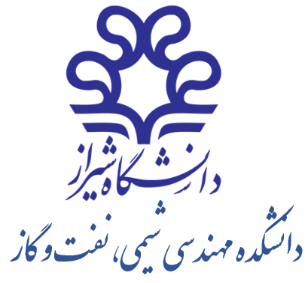 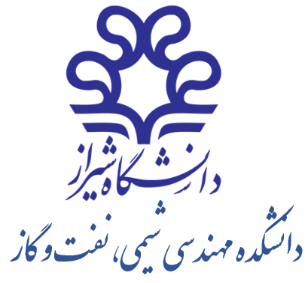 در این قسمت ضرورت انجام آزمایش، اهداف اصلی، نتایج اصلی مورد انتظار و اهمیت آن بیان گردد. هدف باید جامع و خلاصه باشد.در این بخش می‌بایست مراحل انجام آزمایش گام به گام ارائه گردد. روش انجام کار می‌بایست شامل جزییات کافی مراحل آزمایش باشد تا یک شخص بتواند آزمایش را انجام داده و تمام جنبه‌های آزمایش را به بهترین شکل ارائه نماید. در تئوری آزمایش می‌بایست اصول نظری، مفروضات و کلیه معادلات مرتبط و مورد استفاده در آزمایش، تجزیه و تحلیل نتایج توضیح داده شود. در نگارش این قسمت به موارد زیر توجه شود:موارد ایمنی آزمایش بیان شده و MSDS مواد مورد بررسی قرار گیرد.روش گردآوری داده‌ها ارایه گردد.نرم‌افزارهای مورد استفاده ذکر و به صورت مختصر معرفی گردد.همه متغیرها و پارامترهای مورد استفاده در معادلات (با ذکر واحد) تعریف گردند.هر گونه اقدامات احتیاطی جهت جلوگیری از بروز خطا در حین آزمایش ذکر گردد.در صورت انجام یک سری محاسبات در چند مرحله، یک مرحله محاسبات انجام شده و محاسبات مشابه، در قسمت محاسبات نمونه در بخش ضمائم آورده شود.منابع مورد استفاده در متن ذکر گردد.در این بخش می‌بایست داده‌های مربوط به مراحل مختلف آزمایش گزارش داده شود. مشاهدات به صورت علمی توصیف و تشریح گردد و نتایج مورد ارزیابی قرار گیرد. در نگارش این بخش به نکات زیر توجه شود:ارایه و توصیف علمی مشاهدات، نتایج و نمودارها خطاهای احتمالی که ممکن است در جمع‌آوری داده‌ها رخ داده باشد، بیان شود. در صورت وجود نرم افزار یا روش تیوری جهت تولید نتایج، شبیه سازی آزمایش انجام شود.در این بخش می‌بایست نتایج ارزیابی گردد و مشاهدات و داده‌های قسمت نتایج و بحث، مورد تجزیه و تحلیل قرار گیرند. در نگارش این بخش، موارد زیر بیان گردد: تجزیه و تحلیل علمی مشاهدات، نتایج و نمودارها انجام شود.در ارائه نتایج حتما به نمودارها و جداولی در متن که از آن‌ها نتیجه‌گیری به عمل آمده است، ارجاع داده شود.مقایسه نتایج به دست آمده با نتایج مورد انتظار حاصل از تئوری و در صورت مغایرت، تفسیر و تشریح دلایل آن انجام شود.  تجزیه و تحلیل خطاهای آزمایش و بیان منابع احتمالی خطا ارایه گردد.نقاط ضعف و محدودیت آزمایش بیان شود.در این بخش، نتیجه‌گیری علمی بر مبنای مشاهدات، محاسبات، تحلیل و تفسیر نتایج آزمایش در حد یک پاراگراف بیان شود.پاسخ سوال 1:پاسخ سوال 2:در این بخش هر گونه توضیحات تکمیلی مورد نیاز آورده شود.  هم‌چنین موارد زیر در بخش ضمائم گزارش داده شود:محاسبات نمونه (محاسبات تکراری در طول آزمایش آورده شود.) لیست تجهیزات، دستگاه‌ها و مواد شیمیایی مورد استفاده ارایه گردد.منابع و مراجع مورد استفاده در استنادات علمی ارایه گردد.در گزارش متون فارسی با فونت Nazanin سایز 14 و متون انگلیسی با فونت Times سایز 12 تایپ شود.معادل انگلیسی کلمات تخصصی زیر نویس شود.معادلات استفاده شده شماره‌گذاری گردد و در صورت استفاده از معادلات در متن به آن‌ها ارجاع داده شود.نمودارها و جداول شماره‌گذاری شود. هم‌چنین برای شکل‌ها، نمودارها و جداول عنوان مناسب در نظر گرفته شود.شماره‌گذاری و عنوان هر شکل در پایین آن و شماره‌ و عنوان هر جدول در بالای آن نوشته شود. محورهای نمودار و ستون‌های جداول دارای نام و واحد باشند. در صورتی که چندین نمودار در یک شکل رسم شده باشند، اطلاعات لازم در شکل و عنوان آن بیان گردد. گزارش کارآزمایشگاه .....عنوان آزمایش: ... عنوان آزمایش اینجا درج شود....روز ثبت نام: ... زمان انجام آزمایش اینجا درج شود....زمان انجام آزمایش: .. زمان انجام آزمایش اینجا درج شود....کارشناس آزمایشگاه: .. اینجا درج شود....اعضای گروه: ... اینجا درج شود....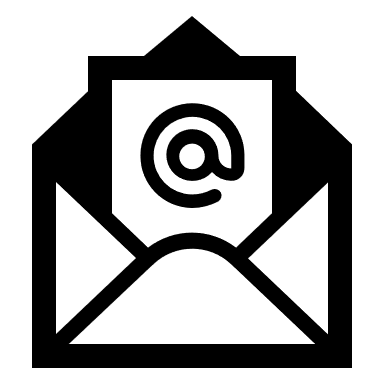 ایمیل کارشناس آزمایشگاهسرگروه: ... اینجا درج شود....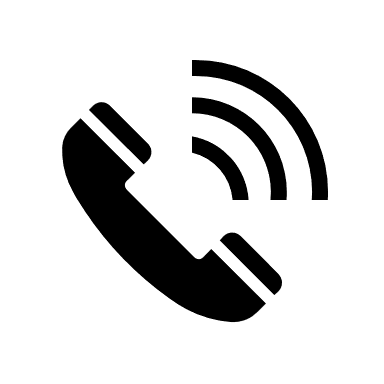 شماره تماس کارشناساهداف آزمایش (5 نمره)تئوری، روش انجام آزمایش و محاسبات (15 نمره)ارایه نتایج و تفسیر (40  نمره)تفسیر نتایج آزمایش (25 نمره)نتیجه‌گیری (5 نمره)پاسخ به سوالات دستور کار (15 نمره)ضمائم (5 نمره)نکات نگارشی (10 نمره)